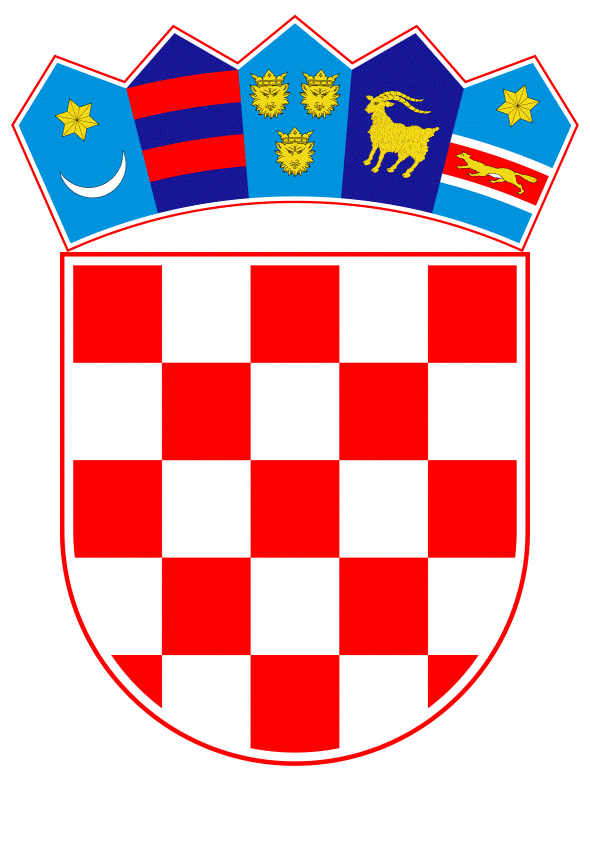 VLADA REPUBLIKE HRVATSKEZagreb, 21. studenoga  2023.______________________________________________________________________________________________________________________________________________________________________________________________________________________________Banski dvori | Trg Sv. Marka 2  | 10000 Zagreb | tel. 01 4569 222 | vlada.gov.hrPrijedlogNa temelju članka 31. stavka 3. Zakona o Vladi Republike Hrvatske („Narodne novine“, br. 150/11., 119/14., 93/16., 116/18. i 80/22.), Vlada Republike Hrvatske je na sjednici održanoj ________ 2023. donijela 
Z A K L J U Č A K Prihvaća se Završna izjava partnerskih zemalja Regionalnog stambenog programa (RSP), u tekstu koji je dostavilo Ministarstvo prostornoga uređenja, graditeljstva i državne imovine aktom, KLASA: _________, URBROJ: _________, od 21. studenoga 2023. Ovlašćuje se Domagoj Orlić, državni tajnik u Ministarstvu prostornoga uređenja, graditeljstva i državne imovine, za potpisivanje Završne izjave partnerskih zemalja Regionalnog stambenog programa (RSP) iz točke 1. ovoga Zaključka.Klasa:Urbroj:Zagreb, ____________PREDSJEDNIK    mr. sc. Andrej PlenkovićOBRAZLOŽENJEOvu izjavu potpisuju   predstavnici Ministarstva za ljudska prava i izbjeglice Bosne i Hercegovine, Ministarstva prostornog uređenja, graditeljstva i državne imovine Republike Hrvatske, Ministarstva rada i socijalnog staranja Crne Gore i Komesarijata za izbeglice i migracije Republike Srbije, a njome se objavljuje  završetak zajedničkog Regionalnog stambenog programa (RSP).RSP je rezultat zajedničkog nastojanja i šireg političkog dogovora ugrađenog u  ministarske deklaracije iz 2005. i 2011. godine u okviru Sarajevskog procesa, s ciljem doprinosa rješavanju produžene raseljeničke situacije preostale kao posljedica sukoba iz 1990-ih na području bivše Jugoslavije. Program je  zasnovan na relevantnom zakonodavstvu, nacionalnim strategijama i akcijskim planovima partnerskih zemalja, kаo i međunаrodnim normama i stаndаrdima. Na osnovi potreba za stambeno zbrinjavanje tadašnjih preostalih raseljenih osoba u regiji, kroz obnovljeno povjerenje između partnerskih zemalja i bitno unaprijeđenu prekograničnu suradnju, međusobno su razmijenjivani podaci s ciljem prepoznavanja zajedničkih prioriteta kao osnove na kojoj je ovaj  program razvijen. Zаjednički regionаlni višegodišnji program predstavljen je na međunarodnoj donatorskoj konferenciji u travnju 2012. godine u Sarajevu. Tom prilikom, kao i kroz naknadne donacije, međunarodna zajednica je RSP pomogla s 294 milijuna eura. Od ovog iznosa, 238 milijuna eura ili 81% osigurala je Europska unija, a 56 milijuna eura bilateralni donatori kao što su SAD, Njemačka, Norveška, Švicarska i Italija, kao i nekoliko drugih donatora.   Zahvaljujući ovim donacijama, upotpunjenim s oko 50 milijuna eura osiguranih vlastitim nacionalnim doprinosima, više od 11.300 korisničkih obitelji ili blizu 36.000 osoba u četiri partnerske zemlje je dobilo sigurne domove, čime je uspješno okončano njihovo dugotrajna raseljenost. Time je razdoblje neizvjesnosti i čekanja na ostvarivanje osnovnog ljudskog prava, prava na dom i njegovo mirno uživanje, zauvijek ostao iza njih.Pored vidljivih i konkretnih rezultata obnove i izgradnje stambenih jedinica za najugroženje obitelji , RSP je u konačnici izbjeglim i raseljenim osobama omogućio i pristup osobnim dokumentima, komunalnim uslugama, ekonomskim prilikama, kao i socijalnim pravima, kako bi se osigurala njihova trajna i održiva (re)integracija u lokalne zajednice. Regionalni stambeni program je također dao važan doprinos ispunjavanju nacionalnih obaveza Bosne i Hercegovine, Crne Gore i Srbije u smanjenju siromaštva, socijalnoj inkluziji i ekonomskom osnaživanju, što su sve zahtjevi za ove tri zemlje u procesu pridruživanja EU. Predlagatelj:Ministarstvo prostornoga uređenja, graditeljstva i državne imovinePredmet:Prijedlog zaključka o prihvaćanju Završne izjave partnerskih zemalja Regionalnog stambenog programa (RSP) 